        У  К  Р А  Ї  Н  А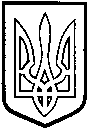 ТОМАШПІЛЬСЬКА РАЙОННА РАДАВ І Н Н И Ц Ь К О Ї  О Б Л А С Т ІРІШЕННЯ №71від  19 лютого 2016 року				                                   3 сесія 7 скликанняПро затвердження технічної документації з нормативної грошової оцінки земельної ділянки, що надається в оренду фермерському господарству «Агат Поділля» на території Рожнятівської сільської ради, за межами населеного пункту с.Рожнятівка, Томашпільського району, Вінницької області Відповідно до частини 2 статті 43 Закону України «Про місцеве самоврядування в Україні», статей 13, 23 Закону України «Про оцінку земель», керуючись статтями 10, 67, 124, 186 та пунктом 12 розділу Х «Перехідні положення» Земельного кодексу України, статтями 5, 21 Закону України «Про оренду землі», розглянувши представлену відділом Держгеокадастру у Томашпільському районі технічну документацію з нормативної грошової оцінки земельної ділянки, що надається в оренду фермерському господарству «Агат Поділля» на території Рожнятівської сільської ради, за межами населеного пункту с.Рожнятівка, Томашпільського району, Вінницької області, розроблену ТОВ «ВІНЕКС» дог.№876 від 10.11.2015 р., на підставі висновку постійної комісії районної ради з питань агропромислового комплексу, регулювання земельних ресурсів, реформування земельних відносин, розвитку особистих підсобних господарств, районна рада ВИРІШИЛА:1. Затвердити технічну документацію з нормативної грошової оцінки земельної ділянки, що надається в оренду фермерському господарству «Агат Поділля» на території Рожнятівської сільської ради, за межами населеного пункту с.Рожнятівка, Томашпільського району, Вінницької області загальною площею . з визначеною нормативною грошовою оцінкою, що складає в цілому 853 807 грн. 00 коп. (вісімсот п’ятдесят три тисячі вісімсот сім гривень, 00 коп.).2. Контроль за виконанням даного рішення покласти на постійну комісію районної ради з питань агропромислового комплексу, регулювання земельних ресурсів, реформування земельних відносин, розвитку особистих підсобних господарств (Милимуха В.М.).Голова районної ради					Д.Коритчук